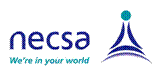 Pelindaba Public Safety Information ForumMinutes of MeetingDate:  20 November  2010	Time:  10:00	Venue:  Necsa Visitor CentrePelindaba Public Safety Information ForumMinutes of MeetingDate:  20 November  2010	Time:  10:00	Venue:  Necsa Visitor CentrePelindaba Public Safety Information ForumMinutes of MeetingDate:  20 November  2010	Time:  10:00	Venue:  Necsa Visitor CentreNODESCRIPTIONRESPONSIBLE PERSON1PRESENTJ  van Vuuren (Chair)	P  Carvalho (Deputy Chair)	S  Brent W  Engelbrecht	B  Garbett	C  Garbett D  Gilbert	R  Jansen	H  Joubert F  Langa	J  Lombaard	M  Ruyter R  Schütte	R  van der Dool	S  Vermaak G  Moonsamy	A B  Rathebe	R  Adam W  Beukes (Secretary)	S  Chetty Sukhedo	S  Dlozi T  Dlungwane	D  Fourie	C  Janneker P  Janse van Rensburg	L  Kirsten	G  Lekwe R  Masonga	P  Mthombeni	E  Mulane U  Natha	L  Ntuli	R  Peters A  Rennie-Kroon	J  Shayi	I  Steyn A C  van der Bijl	V  WentzelApologiesT  Phahlamohlaka	J  Taylor	A  Carolissen E  Durand	M  Moeletsi	B  Steynberg P  Terblanche	Veronica Wentzel&Lorraine Kirsten2WELCOMEJohn van Vuuren welcomed members at the meeting and encouraged them to take part in the discussions. John van Vuuren3MINUTES OF THE PREVIOUS MEETINGPedro Carvalho chaired the agenda point of the minutes of the previous meeting.Ramatsemela Masango requested that the first sentence of point 9 be corrected to read: “The approval of an application to transport historical waste from Pelindaba to the Vaalputs site in the Northern Cape was imminent after the correct documentation including the safety and security plan was submitted.”Dominique Gilbert expressed concern that the minutes do not always fully reflect comments or questions by attendees. This was noted by the Chairman.The motion to approve the minutes was made by Steve Brent and seconded by Robert Peters.Pedro CarvalhoBampie BeukesDominique GilbertJohn van Vuuren4MATTERS ARISING§6.4 John van Vuuren suggested that the emergency statistics also be published in the local media and on the “The World around Necsa” section of the Necsa website. Paula Janse van Rensburg indicated that it was in the News section of the Necsa website. Shaun Chetty said that Necsa communicates with the media on a weekly basis. The emergency statistics presentation is published on the PSIF website with the minutes of the meeting.John van VuurenNODESCRIPTIONRESPONSIBLE PERSON4§11 Rob Adam undertook to resolve the permissions process and requirements to be met by organizations (like the bike racers) using parts of the Necsa site, especially i.t.o. safety.Rob Adam55.1NECSANecsa HighlightsDr Rob Adam thanked both John van Vuuren (Chairperson) and Pedro Carvalho (Deputy Chair) for their role and contributions in making a success of the PSIF during their term.The presentations by Rob Adam are available on the Necsa website, namely:Plans for a new Dedicated Isotope Production Reactor (DIPR)Award received from the US DOENecsa Visitor CentreNecsa Safety RecordsRob Adam5.1AHas Necsa looked at safer ways of producing isotopes other than the DIPR?Yes. Necsa also works with iThemba Labs: The accelerator and cyclotron techniques can be used for some isotopes but are experimental for most and thus currently neither feasible nor commercially viable. In the USA GE wants money to investigate using conventional nuclear power plants for isotope production.Dominique GilbertRob Adam5.1BWhat will the DIPR cost?A rough estimate is at around 1 billion Rand. It is a commercial venture, i.e. it must pay for itself and make a profit. A more exact figure will only be able to be made once a concept design has been made.Dominique GilbertRob Adam5.1CThe Chinese are building many reactors. Will they become a competitor in the isotope supply industry?The Chinese are still developing their isotope production capability. They are also a growing market.Bob GarbettRob Adam5.1DCan the Pelindaba Working Group (PWG) also get the opportunity to display the dangers of nuclear in the Necsa Visitor Centre?Space will be available at a cost, to generate income for the Visitor Centre. Necsa will gladly accommodate PWG once the parties agree on the facts to be displayed.Bob GarbettChantal Janneker5.1EAre reports related to the public dose and records of monitoring available for the PWG to look at?Summarised results are available in the Annual Report. Monitoring is done on a weekly and quarterly basis. Results are reported to the NNR and are available to the public.Necsa can arrange a special tour for the PWG to give them a better understanding of the monitoring systems and calculations made. This can be made a specific agenda point at a future PSIF meeting.PWG must take into account that Necsa also has to apply the monitoring system as required by the DWAF water permit.Gino Moonsamy requested Dominique Gilbert to submit copies of previous reports to Necsa to indicate what the PWG really wants to see in the reports referred to. The person to contact at Necsa is Isabel Steyn.Christine GarbettRob AdamIsabel SteynRamatsemela MasangoDominique Gilbert5.1FDoes Necsa benchmark SAFARI against other similar reactors?Yes. SAFARI is also benchmarked against Koeberg, Opal and others. SAFARI compares favourably with Petten, which is the same type of reactor.Steve BrentRob Adam5.1GWe saw a heap of emissions in winter.This is most likely smog from Pretoria, steam from the SAFARI cooling towers and smoke from the steam and other utility supply stations.Dominique GilbertSteve Brent5.2Resolution of actions from the November 2009 Emergency ExerciseThe presentation by Ramatsemela Masango is available on the Necsa website. The Chairman expressed his concern that Necsa has not completed the close out actions on time. Ramatsamela indicated the world cup and other unforeseen circumstances delayed some of the corrective actions Necsa had to put in place. The last item will be resolved by March 2011.Ramatsemela Masango5.3Necsa Community Services FeedbackRamatsemela Masango presented the statistics of the services delivered over the period April 2010 to October 2010. She emphasised that most services were based on call outs from community members in cases of fire or accidents. The presentation is available on the Necsa website.Ramatsemela Masango5.4Necsa Environmental FeedbackA meeting was held between Property Management, SHEQ and the Tenant. An agreement was reached that the Tenant will do a proper rehabilitation of the environment and that the quad bikes will be restricted to the approved routes. Monthly meetings will be held to monitor the situation. M&C to be included in the meetings. Ramatsemela Masango5.4AWhat impact did the quad bikes have on the environment? The environmental impact will be discussed at the next PSIF Meeting.Christine GarbettR Masango5.4BAre any emergency procedures or strategies in place to inform the inhabitants, should it occur?Procedures are in place. Currently, Necsa make use of Motsweding and Jacaranda radio stations, the SMS system, as well as lists of telephone numbers to inform the people. Necsa is in the process of updating these lists to ensure that all people will be reached. Christine GarbettIsabel Steyn66.1NNRPSIF Nomination Process: Chairperson and Deputy ChairGino Moonsamy presented the Nomination Process for the positions of Chairperson and Deputy Chairperson that will be vacant as from 01 March 2011. The term of the positions will be for two years and they are voluntarily without pay. The nominees must have been members of the community for at least the past three months. He emphasised that the incumbents can be nominated, but that nominations must be in writing and accepted by the nominee. A short resume must accompany the nomination. The public must make the nominations.The NNR Board will inform the chosen candidates before the first Meeting of 2011. An announcement will be made at the first meeting of 2011.Gino Moonsamy6.2NNR Public Participation ProcessGino Moonsamy explained the process in detail to attendees. His presentation is available from the NNR secretariat. The information is mostly taken from the International Association of Public Participation.The presentation is available on the Necsa website.Gino Moonsamy 6.2AThe Necsa SmelterGino Moonsamy explained that the Smelter Application is still with the NNR. If the board decides on a public participation process, they will inform the applicant accordingly. Analyses by the NNR will hopefully be completed in Quarter 1 of 2011, and the possible public hearings could then maybe take place at the end of 2011.Necsa however undertook to follow an explicit specific public consultation session in order to address the concerns of community members with regards to the smelter.Necsa emphasized that they currently have a smelter that is not yet assembled, and that the assumption of having more than one smelter is not true.Gino Moonsamy Rob AdamArie van der Bijl77.1MADIBENG MUNICIPALITYEmergency Exercise FeedbackBob Radebe reported that Madibeng was still busy implementing changes arising from the 2009 emergency exercise. They will still ask the NNR for an extension to hold the 2010 exercise at a later stage for it to be meaningful. Necsa is assisting Madibeng and in addition the provincial government had given an undertaking to help. The Chairman expressed his concern on the matter. A detailed presentation on the status of Madibeng’s emergency planning process will be made at the next PSIF meeting.Bob Radebe88.1GENERALDominique wanted to know whether four PSIF meetings per year with Necsa propaganda were acceptable.Chantal requested Dominique to be specific and give examples of such propaganda.Bob suggested that ‘propaganda’ was probably too strong a word. The people of the Pelindaba Working Group (PWG) were in effect worried that information presented would be “one sided” (pro-nuclear) only, especially with regard to the new Necsa Visitor Centre. Necsa has made every effort to give a complete factual picture with the information presented in the Visitor Centre, as Necsa would do with any information it disseminates.Dominique GilbertChantal JannekerBob GarbettChantal Janneker8.2Would it be possible for the PWG to have a slot in the PSIF agenda?The PWG can have a slot on the agenda. As with the other participants, it is requested that any presentations be transmitted to Necsa M&C on the Wednesday prior to the PSIF meeting so that everything can run smoothly during the meeting.Bob Garbett John van Vuuren 8.3To what extent are the questions raised by the PWG answered?Chantal said that she had answered all the questions she had received. To be constructive, Gino suggested, that a list of questions, unanswered or otherwise, be compiled by the PWG and be given to Necsa in one document.Dominique GilbertChantal JannekerGino Moonsamy8.4What is the foot print left by the closed-down PBMR?Rob indicated that this matter could be discussed at the next PSIF meeting.Dominique GilbertRob Adam8.5What role does Necsa play with the construction of a new nuclear power station? Necsa is not involved at this stage, but is aware of the development initiated by Eskom.John van VuurenRob Adam8.6What was Necsa’s involvement with the Pretoria East case, where a nuclear related item was found? Necsa only reacted after their help was called in, after the ‘material’ had been ceased, to secure it. The item concerned is a low intensity industrial (radioactive) source typically used to control the fill level of a hopper. A one hour exposure to the source would give about the equivalent dose of a normal X-ray. Industrial sources are regulated by the Department of Health. John van VuurenRob Adam8.7The new 400kV sub-stationIs Necsa aware of the new 400kV sub-station Eskom wants to build just north of the Necsa site? On his enquiry, Eskom had indicated to Roel that they “had consulted with Necsa”. Roel said that as there was an existing sub-station on the Necsa site, which was not being used, that it should be superfluous to build a new one close by if the old one could be used.Rob Adam said that Necsa had not been consulted by Eskom on the matter and that he would follow up on the matter.Roel JansenRob Adam8.8Is Necsa involved with the supply of enriched uranium to Eskom?Rob Adam explained the process involved in the processing of uranium. Eskom buys enriched uranium most likely from Russia, which is shipped to the fuel fabricator. Only the final fuel elements are imported to South Africa, in accordance with NNR regulations. He emphasized that Necsa is not involved in any of these actions. The only function Necsa fulfils is in performing the safeguards role on behalf of the state.John van VuurenRob Adam8.9Why is uranium not enriched in South Africa?Rob Adam explained that South Africa does not currently have the capability to do so.John van VuurenRob Adam8.10Progress with the PSIF.John commented on the progress that had been made during his tenure as Chairperson. For effective communication he requested Necsa to fix and publish all the dates of the 2011 PSIF meetings early in the year.Gino agreed that good progress had been made, to the degree that the people at Koeberg could come and learn from the PSIF.John van VuurenGino Moonsamy8.11A word of appreciationBob thanked John and Pedro for their hard work in making the PSIF work. Their capacity and courage to drive the process was highly appreciated. Bob said that people trusted them to work for the best of the community. He recommended that they be re-nominated in their positions. All agreed with the sentiments.Bob Garbett9CLOSUREJohn van Vuuren thanked Necsa, the NNR and the community for their support during his and Pedro Carvalho’s term as Chairperson and Deputy. A Chairman’s report will be published and submitted to Necsa, the NNR and all stakeholders.A planning meeting will be held early in 2011 to plan the way forward for the PSIF. John van Vuuren9.1Meeting adjourned: 	12:26Next Meeting: 	Date to be confirmed.Venue: 	Necsa Visitor Centre, Gate 1, Pelindaba